ПРОЄКТМіністерство освіти і науки УкраїниКиївський національний університет технологій та дизайнузатвердженоРішення Вченої ради КНУТДвід «___» _______ 20___ р. протокол № ___ Голова Вченої ради _____________________ Іван ГРИЩЕНКОВведено в дію наказом ректора від «___» _____________ 20___ р. № _____  освітньо-професійна Програма ІНДУСТРІЯ МОДИРівень вищої освіти _______ перший (бакалаврський)_____________________Ступінь вищої освіти _______ бакалавр_________________________________Галузь знань __________18  Виробництво та технології ___________________Спеціальність ______182  Технології легкої промисловості ________________Кваліфікація _____бакалавр з технологій легкої промисловості __________________Київ 2024  ЛИСТ-ПОГОДЖЕННЯосвітньо-професійної програмиІндустрія модиРівень вищої освіти ____ перший (бакалаврський) ____________________________Ступінь вищої освіти ______ бакалавр_____________________________________Галузь знань ____18   Виробництво та технології _____________________________Спеціальність ___182  Технології легкої промисловості _________________________Проректор _______________   _______________   Людмила ГАНУЩАК-ЄФІМЕНКО          (дата)		(підпис)			        Директор НМЦУПФ _______________   ______________   Олена ГРИГОРЕВСЬКА      (дата)		(підпис)	                     Схвалено Вченою радою факультету ____мистецтв і моди_від «____» ____________________ 20___ року, протокол № ____Декан факультету   __мистецтв і моди_________________ ______________   Наталія ОСТАПЕНКО    (дата)		 (підпис)			 Обговорено та рекомендовано на засіданні кафедри  технології моди               «____» ____________________ 20___ року, протокол від № ____Завідувач кафедри   технології моди____________ __________________    Ольга ГАРАНІНА(дата)		(підпис)			        ПередмоваРОЗРОБЛЕНО: Київський національний університет технологій та дизайнурозробники: РЕЦЕНЗІЇ ЗОВНІШНІХ СТЕЙКХОЛДЕРІВ:1. Профіль освітньо-професійної програми Індустрія моди2. Перелік освітніх компонентів освітньо-професійної програми та їх логічна послідовність2.1 Перелік освітніх компонентів освітньо-професійної програми першого (бакалаврського) рівня вищої освіти 2.2 Структурно-логічна схема підготовки бакалавра за освітньо-професійною програмою Індустрія моди  за спеціальністю 182 Технології легкої промисловості 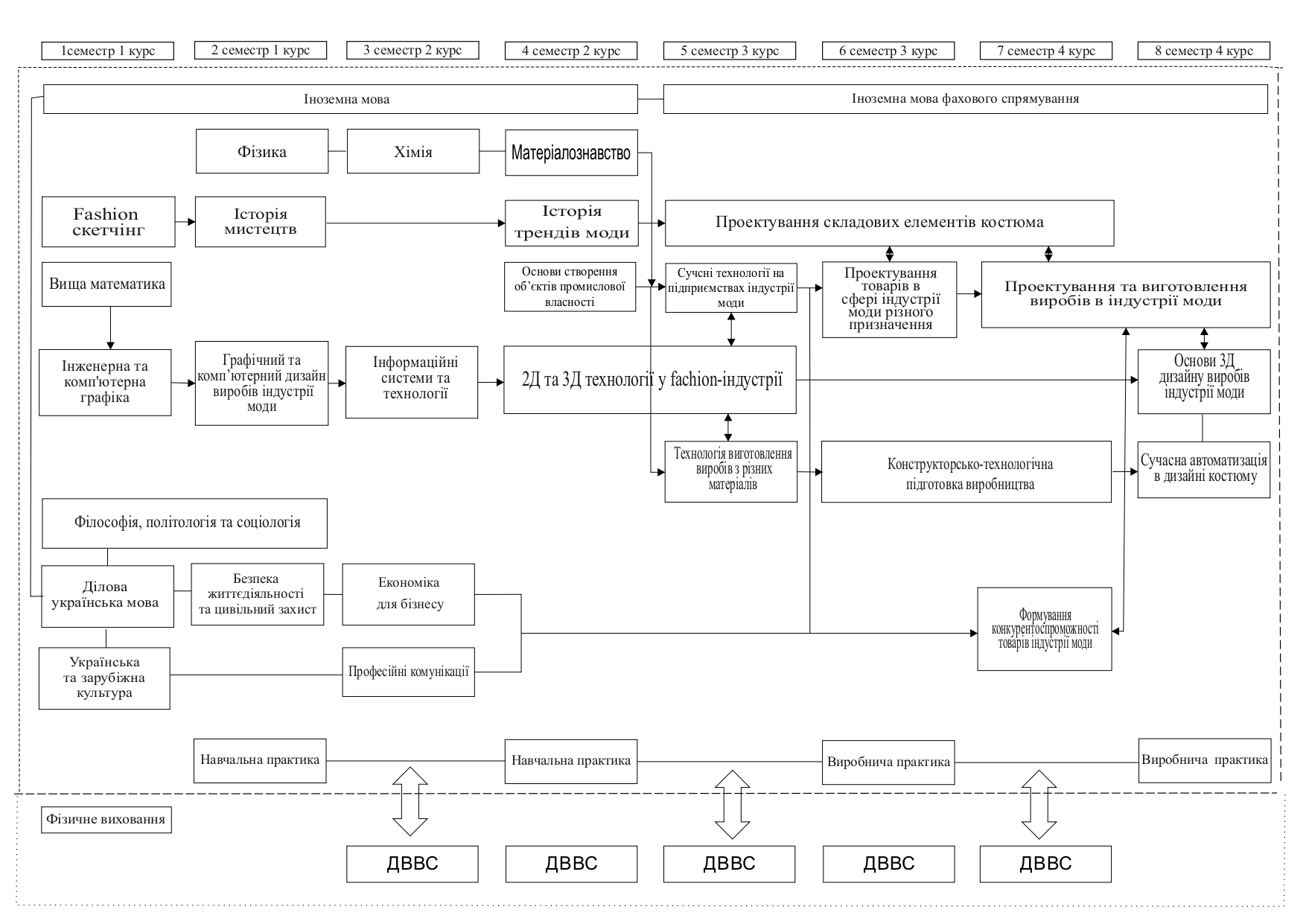 3. Форма атестації  добувачів  вищої освіти 4. Матриця відповідності програмних компетентностей компонентам освітньо-професійної програми5. Матриця забезпечення програмних результатів навчання відповідними компонентами освітньо-професійної програмиГрупа забезпечення освітньої програми*ПІБ, науковий ступінь, вчене звання, посадаПідписДата1234Гарант освітньої програмиКернеш Вікторія Пилипівна, к.т.н., доцент, доцент кафедри технології моди Київського національного університету технологій та дизайнуРобоча групаВодзінська Оксана Іванівна, к.т.н., доцент, доцент кафедри технології моди Київського національного університету технологій та дизайнуРобоча групаПервая Наталія Володимирівна, д.т.н., професор, професор кафедри технології моди Київського національного університету технологій та дизайну1.1 – Загальна інформація1.1 – Загальна інформація1.1 – Загальна інформація1.1 – Загальна інформація1.1 – Загальна інформаціяПовна назва закладу вищої освіти та структурного підрозділуПовна назва закладу вищої освіти та структурного підрозділуПовна назва закладу вищої освіти та структурного підрозділуКиївський національний університет технологій та дизайну.Кафедра технології моди.Київський національний університет технологій та дизайну.Кафедра технології моди.Рівень вищої освітиРівень вищої освітиРівень вищої освітиперший (бакалаврський).перший (бакалаврський).Освітня кваліфікаціяОсвітня кваліфікаціяОсвітня кваліфікаціябакалавр з технологій легкої промисловості.бакалавр з технологій легкої промисловості.Кваліфікація в дипломіКваліфікація в дипломіКваліфікація в дипломіСтупінь вищої освіти – бакалавр.Галузь знань – 18 Виробництво та технології.Спеціальність – 182 Технології легкої промисловості.Освітня програма – Індустрія моди.Ступінь вищої освіти – бакалавр.Галузь знань – 18 Виробництво та технології.Спеціальність – 182 Технології легкої промисловості.Освітня програма – Індустрія моди.Тип диплому та обсяг освітньої програмиТип диплому та обсяг освітньої програмиТип диплому та обсяг освітньої програмиДиплом бакалавра, одиничний, 240 кредитів ЄКТС.Диплом бакалавра, одиничний, 240 кредитів ЄКТС.Наявність акредитаціїНаявність акредитаціїНаявність акредитаціїСертифікат про акредитацію освітньої програми від 17.04.2024р. № 7670Сертифікат про акредитацію освітньої програми від 17.04.2024р. № 7670Цикл/рівень Цикл/рівень Цикл/рівень Національна рамка кваліфікацій України – 6 рівень. Національна рамка кваліфікацій України – 6 рівень. ПередумовиПередумовиПередумовиПовна загальна середня освіта, ступінь «фаховий молодший бакалавр» або ступінь «молодший бакалавр» (освітньо-кваліфікаційний рівень «молодший спеціаліст»).Відповідно до Стандарту вищої освіти за спеціальністю на базі ступеня «молодший бакалавр», «фаховий молодший бакалавр» (освітньо-кваліфікаційного рівня «молодший спеціаліст») Університет визнає та перезараховує кредити ЄКТС, отримані в межах попередньої освітньої програми підготовки молодшого бакалавра (молодшого спеціаліста). Повна загальна середня освіта, ступінь «фаховий молодший бакалавр» або ступінь «молодший бакалавр» (освітньо-кваліфікаційний рівень «молодший спеціаліст»).Відповідно до Стандарту вищої освіти за спеціальністю на базі ступеня «молодший бакалавр», «фаховий молодший бакалавр» (освітньо-кваліфікаційного рівня «молодший спеціаліст») Університет визнає та перезараховує кредити ЄКТС, отримані в межах попередньої освітньої програми підготовки молодшого бакалавра (молодшого спеціаліста). Мова(и) викладанняМова(и) викладанняМова(и) викладанняУкраїнська.Українська.Строк дії сертифіката про  акредитацію освітньої програмиСтрок дії сертифіката про  акредитацію освітньої програмиСтрок дії сертифіката про  акредитацію освітньої програмиДо 1 липня 2029 р. До 1 липня 2029 р. Інтернет-адреса постійного розміщення опису освітньої програмиІнтернет-адреса постійного розміщення опису освітньої програмиІнтернет-адреса постійного розміщення опису освітньої програмиhttp://knutd.edu.ua/ekts/http://knutd.edu.ua/ekts/1.2 – Мета освітньої програми1.2 – Мета освітньої програми1.2 – Мета освітньої програми1.2 – Мета освітньої програми1.2 – Мета освітньої програмиПідготовка конкурентоспроможних фахівців, які володіють теоретичними знаннями та практичними уміннями й навичками, достатніми для успішного здійснення професійної діяльності у сфері індустрії моди від художньо-технічного проєктування до розроблення виробів легкої промисловості. Підготовка конкурентоспроможних фахівців, які володіють теоретичними знаннями та практичними уміннями й навичками, достатніми для успішного здійснення професійної діяльності у сфері індустрії моди від художньо-технічного проєктування до розроблення виробів легкої промисловості. Підготовка конкурентоспроможних фахівців, які володіють теоретичними знаннями та практичними уміннями й навичками, достатніми для успішного здійснення професійної діяльності у сфері індустрії моди від художньо-технічного проєктування до розроблення виробів легкої промисловості. Підготовка конкурентоспроможних фахівців, які володіють теоретичними знаннями та практичними уміннями й навичками, достатніми для успішного здійснення професійної діяльності у сфері індустрії моди від художньо-технічного проєктування до розроблення виробів легкої промисловості. Підготовка конкурентоспроможних фахівців, які володіють теоретичними знаннями та практичними уміннями й навичками, достатніми для успішного здійснення професійної діяльності у сфері індустрії моди від художньо-технічного проєктування до розроблення виробів легкої промисловості. 1.3 – Характеристика освітньої програми1.3 – Характеристика освітньої програми1.3 – Характеристика освітньої програми1.3 – Характеристика освітньої програми1.3 – Характеристика освітньої програмиПредметна областьПредметна областьОб’єкти вивчення та діяльності – продукти виробництва та технології легкої промисловості;Об’єктом вивчення та діяльності ОПП «Індустрія моди» є продукти виробництва та технології легкої промисловості.Цілі навчання –  підготовка фахівців, здатних розв’язувати складні спеціалізовані задачі та практичні проблеми з виробництва та технологій легкої промисловості або у процесі навчання, що характеризуються комплексністю та невизначеністю умов та передбачають застосування певних теорій та методів інженерних наук;Теоретичний зміст предметної області – поняття, теорії, методи, принципи проектування/ моделювання/ дизайну/ конструювання/ виготовлення  виробів легкої промисловості;Методи, методики та технології – методи проєктування  виробів; методики досліджень матеріалів і оцінювання готових виробів; технології виготовлення виробів легкої промисловості;Інструменти та обладнання – прилади та обладнання для проєктування, виготовлення продуктів виробництва легкої промисловості. Програма орієнтована на формування у здобувачів компетентностей щодо набуття глибоких знань, умінь та навичок зі спеціальності.Обов’язкові освітні компоненти – 75%, з них: практична підготовка – 13%, вивчення іноземної мови – 13%. Дисципліни вільного вибору здобувача вищої освіти – 25% обираються із загальноуніверситетського каталогу відповідно до затвердженої процедури в Університеті.Об’єкти вивчення та діяльності – продукти виробництва та технології легкої промисловості;Об’єктом вивчення та діяльності ОПП «Індустрія моди» є продукти виробництва та технології легкої промисловості.Цілі навчання –  підготовка фахівців, здатних розв’язувати складні спеціалізовані задачі та практичні проблеми з виробництва та технологій легкої промисловості або у процесі навчання, що характеризуються комплексністю та невизначеністю умов та передбачають застосування певних теорій та методів інженерних наук;Теоретичний зміст предметної області – поняття, теорії, методи, принципи проектування/ моделювання/ дизайну/ конструювання/ виготовлення  виробів легкої промисловості;Методи, методики та технології – методи проєктування  виробів; методики досліджень матеріалів і оцінювання готових виробів; технології виготовлення виробів легкої промисловості;Інструменти та обладнання – прилади та обладнання для проєктування, виготовлення продуктів виробництва легкої промисловості. Програма орієнтована на формування у здобувачів компетентностей щодо набуття глибоких знань, умінь та навичок зі спеціальності.Обов’язкові освітні компоненти – 75%, з них: практична підготовка – 13%, вивчення іноземної мови – 13%. Дисципліни вільного вибору здобувача вищої освіти – 25% обираються із загальноуніверситетського каталогу відповідно до затвердженої процедури в Університеті.Об’єкти вивчення та діяльності – продукти виробництва та технології легкої промисловості;Об’єктом вивчення та діяльності ОПП «Індустрія моди» є продукти виробництва та технології легкої промисловості.Цілі навчання –  підготовка фахівців, здатних розв’язувати складні спеціалізовані задачі та практичні проблеми з виробництва та технологій легкої промисловості або у процесі навчання, що характеризуються комплексністю та невизначеністю умов та передбачають застосування певних теорій та методів інженерних наук;Теоретичний зміст предметної області – поняття, теорії, методи, принципи проектування/ моделювання/ дизайну/ конструювання/ виготовлення  виробів легкої промисловості;Методи, методики та технології – методи проєктування  виробів; методики досліджень матеріалів і оцінювання готових виробів; технології виготовлення виробів легкої промисловості;Інструменти та обладнання – прилади та обладнання для проєктування, виготовлення продуктів виробництва легкої промисловості. Програма орієнтована на формування у здобувачів компетентностей щодо набуття глибоких знань, умінь та навичок зі спеціальності.Обов’язкові освітні компоненти – 75%, з них: практична підготовка – 13%, вивчення іноземної мови – 13%. Дисципліни вільного вибору здобувача вищої освіти – 25% обираються із загальноуніверситетського каталогу відповідно до затвердженої процедури в Університеті.Орієнтація освітньої програмиОрієнтація освітньої програмиОсвітньо-професійна підготовки бакалавра. Освітньо-професійна підготовки бакалавра. Освітньо-професійна підготовки бакалавра. Основний фокус освітньої програми Основний фокус освітньої програми Акцент робиться на формуванні та розвитку професійних компетентностей у сфері індустрії моди щодо художньо-технічного проєктування та розроблення виробів фешн-індустрії (одяг, взуття, аксесуари, галантерейні та трикотажні вироби); вивченні теоретичних та методичних положень, організаційних та практичних інструментів для набуття навичок інтегрованого (інформаційного, аналітичного, естетичного, модельного, конструкторсько-технологічного, практичного, економічно вигідного, презентаційного) вирішення проєктних завдань.Акцент робиться на формуванні та розвитку професійних компетентностей у сфері індустрії моди щодо художньо-технічного проєктування та розроблення виробів фешн-індустрії (одяг, взуття, аксесуари, галантерейні та трикотажні вироби); вивченні теоретичних та методичних положень, організаційних та практичних інструментів для набуття навичок інтегрованого (інформаційного, аналітичного, естетичного, модельного, конструкторсько-технологічного, практичного, економічно вигідного, презентаційного) вирішення проєктних завдань.Акцент робиться на формуванні та розвитку професійних компетентностей у сфері індустрії моди щодо художньо-технічного проєктування та розроблення виробів фешн-індустрії (одяг, взуття, аксесуари, галантерейні та трикотажні вироби); вивченні теоретичних та методичних положень, організаційних та практичних інструментів для набуття навичок інтегрованого (інформаційного, аналітичного, естетичного, модельного, конструкторсько-технологічного, практичного, економічно вигідного, презентаційного) вирішення проєктних завдань.Особливості  освітньої програмиОсобливості  освітньої програмиПрограма розвиває навики створення та реалізації виробів фешн-індустрії. Програма є мультитехнологічною із спрямуванням освітніх компонентів на траєкторію «теорія-дизайн-технологія-практика», відповідає предметній сфері при збереженні галузевої специфіки та унікальності.Програма розвиває навики створення та реалізації виробів фешн-індустрії. Програма є мультитехнологічною із спрямуванням освітніх компонентів на траєкторію «теорія-дизайн-технологія-практика», відповідає предметній сфері при збереженні галузевої специфіки та унікальності.Програма розвиває навики створення та реалізації виробів фешн-індустрії. Програма є мультитехнологічною із спрямуванням освітніх компонентів на траєкторію «теорія-дизайн-технологія-практика», відповідає предметній сфері при збереженні галузевої специфіки та унікальності.1.4 – Придатність випускників до працевлаштування та  подальшого навчання1.4 – Придатність випускників до працевлаштування та  подальшого навчання1.4 – Придатність випускників до працевлаштування та  подальшого навчання1.4 – Придатність випускників до працевлаштування та  подальшого навчання1.4 – Придатність випускників до працевлаштування та  подальшого навчанняПридатність до працевлаштуванняПридатність до працевлаштуванняВипускник є придатним для працевлаштування на підприємствах, в організаціях та установах, що функціонують в галузі легкої промисловості за видами економічної діяльності та сфери fashion-індустрії.Професійні назви робіт, які може виконувати здобувач: дизайнер (художник-конструктор), модельєр-конструктор, конструктор-технолог виробів індустрії моди (взуття, одягу, галантерейних, трикотажних виробів та аксесуарів), байєр, тренд-аналітик, тощо.Випускник є придатним для працевлаштування на підприємствах, в організаціях та установах, що функціонують в галузі легкої промисловості за видами економічної діяльності та сфери fashion-індустрії.Професійні назви робіт, які може виконувати здобувач: дизайнер (художник-конструктор), модельєр-конструктор, конструктор-технолог виробів індустрії моди (взуття, одягу, галантерейних, трикотажних виробів та аксесуарів), байєр, тренд-аналітик, тощо.Випускник є придатним для працевлаштування на підприємствах, в організаціях та установах, що функціонують в галузі легкої промисловості за видами економічної діяльності та сфери fashion-індустрії.Професійні назви робіт, які може виконувати здобувач: дизайнер (художник-конструктор), модельєр-конструктор, конструктор-технолог виробів індустрії моди (взуття, одягу, галантерейних, трикотажних виробів та аксесуарів), байєр, тренд-аналітик, тощо.Академічні права випускниківАкадемічні права випускниківМожливість навчання за освітньо-професійною програмою другого (магістерського) рівня вищої освіти.Можливість навчання за освітньо-професійною програмою другого (магістерського) рівня вищої освіти.Можливість навчання за освітньо-професійною програмою другого (магістерського) рівня вищої освіти.1.5 – Викладання та оцінювання1.5 – Викладання та оцінювання1.5 – Викладання та оцінювання1.5 – Викладання та оцінювання1.5 – Викладання та оцінюванняВикладання та навчанняВикладання та навчанняВикористовується студентоцентроване, проблемно і професійно-орієнтоване навчання, навчання через навчальну й виробничу практики та самонавчання. Система методів навчання базується на принципах цілеспрямованості, бінарності – активної безпосередньої участі науково-педагогічного працівника і здобувача вищої освіти. Форми організації освітнього процесу: лекція, семінарське, практичне, лабораторне заняття, практична підготовка, самостійна робота, консультація.Використовується студентоцентроване, проблемно і професійно-орієнтоване навчання, навчання через навчальну й виробничу практики та самонавчання. Система методів навчання базується на принципах цілеспрямованості, бінарності – активної безпосередньої участі науково-педагогічного працівника і здобувача вищої освіти. Форми організації освітнього процесу: лекція, семінарське, практичне, лабораторне заняття, практична підготовка, самостійна робота, консультація.Використовується студентоцентроване, проблемно і професійно-орієнтоване навчання, навчання через навчальну й виробничу практики та самонавчання. Система методів навчання базується на принципах цілеспрямованості, бінарності – активної безпосередньої участі науково-педагогічного працівника і здобувача вищої освіти. Форми організації освітнього процесу: лекція, семінарське, практичне, лабораторне заняття, практична підготовка, самостійна робота, консультація.ОцінюванняОцінюванняЕкзамени, заліки, тести, проєктні роботи, презентації, звіти з лабораторних робіт, звіти з практик, портфоліо, курсові проєкти, колекцій виробів, розрахунково-графічні роботи тощо.Екзамени, заліки, тести, проєктні роботи, презентації, звіти з лабораторних робіт, звіти з практик, портфоліо, курсові проєкти, колекцій виробів, розрахунково-графічні роботи тощо.Екзамени, заліки, тести, проєктні роботи, презентації, звіти з лабораторних робіт, звіти з практик, портфоліо, курсові проєкти, колекцій виробів, розрахунково-графічні роботи тощо.1.6 – Програмні компетентності 1.6 – Програмні компетентності 1.6 – Програмні компетентності 1.6 – Програмні компетентності 1.6 – Програмні компетентності Інтегральна компетентність (ІК)Інтегральна компетентність (ІК)Здатність розв’язувати складні спеціалізовані задачі та практичні проблеми з виробництва та технологій легкої промисловості або у процесі навчання, що передбачає застосування певних теорій та методів відповідної науки і характеризується комплексністю та невизначеністю умов.Здатність розв’язувати складні спеціалізовані задачі та практичні проблеми з виробництва та технологій легкої промисловості або у процесі навчання, що передбачає застосування певних теорій та методів відповідної науки і характеризується комплексністю та невизначеністю умов.Здатність розв’язувати складні спеціалізовані задачі та практичні проблеми з виробництва та технологій легкої промисловості або у процесі навчання, що передбачає застосування певних теорій та методів відповідної науки і характеризується комплексністю та невизначеністю умов.Загальні компетентності(ЗК)Загальні компетентності(ЗК)ЗК 1ЗК 1Здатність реалізувати свої права і обов’язки як члена суспільства, усвідомлювати цінності громадянського (вільного демократичного) суспільства та необхідність його сталого розвитку, верховенства права, прав і свобод людини і                          громадянина в Україні.Загальні компетентності(ЗК)Загальні компетентності(ЗК)ЗК 2ЗК 2Здатність зберігати та примножувати моральні, культурні, наукові цінності і досягнення суспільства на основі розуміння історії та закономірностей розвитку предметної області, її місця у загальній системі знань про природу і суспільство та у розвитку суспільства, техніки і технологій, використовувати різні види та форми рухової активності для активного відпочинку та ведення здорового способу життя.Загальні компетентності(ЗК)Загальні компетентності(ЗК)ЗК 3ЗК 3Здатність до абстрактного мислення, аналізу та синтезу.Загальні компетентності(ЗК)Загальні компетентності(ЗК)ЗК 4ЗК 4Здатність застосовувати знання у практичних ситуаціях.Загальні компетентності(ЗК)Загальні компетентності(ЗК)ЗК 5ЗК 5Здатність до адаптації та дії в новій ситуації.Загальні компетентності(ЗК)Загальні компетентності(ЗК)ЗК 6ЗК 6Навички використання інформаційних та комунікаційних технологій.Загальні компетентності(ЗК)Загальні компетентності(ЗК)ЗК 7ЗК 7Здатність приймати обґрунтовані рішення.Загальні компетентності(ЗК)Загальні компетентності(ЗК)ЗК 8ЗК 8Здатність вчитися і оволодівати сучасними знаннями.Загальні компетентності(ЗК)Загальні компетентності(ЗК)ЗК 9ЗК 9Навички здійснення безпечної діяльності.Загальні компетентності(ЗК)Загальні компетентності(ЗК)ЗК 10 ЗК 10 Здатність діяти на основі етичних міркувань (мотивів).Фахові компетентності (ФК)Фахові компетентності (ФК)ФК 1ФК 1Здатність використовувати знання і розуміння фундаментальних наук для вирішення професійних задач.Фахові компетентності (ФК)Фахові компетентності (ФК)ФК 2ФК 2Здатність використовувати математичні методи у проєктуванні виробів легкої промисловості і технологій їх виготовлення, а також у виробничому контролі.Фахові компетентності (ФК)Фахові компетентності (ФК)ФК 3ФК 3Здатність застосовувати сучасні експериментальні методи для визначення характеристик матеріалів та виробів легкої                  промисловості.Фахові компетентності (ФК)Фахові компетентності (ФК)ФК 4ФК 4Здатність системно описувати процеси виготовлення виробів легкої промисловості та знаходити оптимальні рішення   виробничих й технологічних задач.Фахові компетентності (ФК)Фахові компетентності (ФК)ФК 5ФК 5Здатність	організовувати	та	впроваджувати ефективні технологічні процеси виготовлення та/або реалізації виробів легкої промисловості різного цільового призначення.Фахові компетентності (ФК)Фахові компетентності (ФК)ФК 6ФК 6Здатність забезпечувати ефективність і якість проєктно-технологічних робіт у легкій промисловості.Фахові компетентності (ФК)Фахові компетентності (ФК)ФК 7ФК 7Здатність розв’язувати широке коло спеціалізованих проблем     та задач у професійній діяльності, обґрунтовуючи вибір методів та запропонованих рішень.Фахові компетентності (ФК)Фахові компетентності (ФК)ФК 8ФК 8Здатність професійно використовувати спеціальну термінологію з проєктування й виготовлення продуктів виробництва та технологій легкої промисловості.Фахові компетентності (ФК)Фахові компетентності (ФК)ФК 9ФК 9Здатність здійснювати техніко-економічне обґрунтування виробничих рішень, зокрема з вибору матеріалів, асортименту продукції, їх споживних властивостей та устаткування технологічних процесів.Фахові компетентності (ФК)Фахові компетентності (ФК)ФК 10ФК 10Здатність отримувати, зберігати, обробляти та аналізувати інформацію, необхідну для вирішення завдань професійної діяльності, прогнозування якості на усіх етапах проєктування, виготовлення та/або реалізації виробів легкої промисловості.Фахові компетентності (ФК)Фахові компетентності (ФК)ФК 11ФК 11Здатність розробляти проектно-технологічну документацію на вироби індустрії моди різного призначення масового та індивідуального  виготовлення.Фахові компетентності (ФК)Фахові компетентності (ФК)ФК 12ФК 12Здатність застосовувати просторове і площинне моделювання для розробки виробів фешн-індустрії з використанням 2D та 3D графічних систем.Фахові компетентності (ФК)Фахові компетентності (ФК)ФК13ФК13Здатність використовувати знання та розуміння закономірностей історичного розвитку стилів і художніх течій мистецтва, творчої спадщини видатних майстрів.Фахові компетентності (ФК)Фахові компетентності (ФК)ФК 14ФК 14Здатність розробляти художньо-графічний скетчінг для реалізації проєктних дизайн-ідей в сфері індустрії моди.Фахові компетентності (ФК)Фахові компетентності (ФК)ФК 15ФК 15Здатність розробляти вироби індустрії моди (одяг, взуття, аксесуари) з використанням різних методик у ручному та автоматизованому режимах в середовищі універсальних та спеціалізованих САПР.Фахові компетентності (ФК)Фахові компетентності (ФК)ФК 16ФК 16Здатність формувати оцінку закономірностей конкурентоспроможності підприємства, досліджувати механізм конкуренції, аналізувати рівень конкурентоспроможності підприємства, розробляти та застосовувати стратегії підтримки розвитку та набуття конкурентних переваг.Фахові компетентності (ФК)Фахові компетентності (ФК)ФК 17ФК 17Здатність комплексно застосовувати інформаційні технології для формування асортиментного ряду модних виробів під впливом сучасних тенденцій; моделювати та виготовляти вироби широкого асортименту; розширення та осучаснення термінології виробів, процесу та етапів створення тапросування бренду і використовувати спеціалізовані професійні інструменти та технології.Фахові компетентності (ФК)Фахові компетентності (ФК)ФК 18ФК 18Здатність використовувати	знання	та розуміння теорії  в'язання трикотажу у вирішенні технологічних задач в умовах трикотажного виробництва.1.7 – Програмні результати навчання 1.7 – Програмні результати навчання 1.7 – Програмні результати навчання 1.7 – Програмні результати навчання 1.7 – Програмні результати навчання ПРН 1Застосовувати абстрактне мислення у розв’язуванні складних спеціалізованих задач з виробництва та технології легкої промисловості. Застосовувати абстрактне мислення у розв’язуванні складних спеціалізованих задач з виробництва та технології легкої промисловості. Застосовувати абстрактне мислення у розв’язуванні складних спеціалізованих задач з виробництва та технології легкої промисловості. Застосовувати абстрактне мислення у розв’язуванні складних спеціалізованих задач з виробництва та технології легкої промисловості. ПРН 2Знати і розуміти фундаментальні та прикладні науки на рівні, необхідному для досягнення інших результатів освітньої програми. Знати і розуміти фундаментальні та прикладні науки на рівні, необхідному для досягнення інших результатів освітньої програми. Знати і розуміти фундаментальні та прикладні науки на рівні, необхідному для досягнення інших результатів освітньої програми. Знати і розуміти фундаментальні та прикладні науки на рівні, необхідному для досягнення інших результатів освітньої програми. ПРН 3Використовувати сучасні інформаційні системи та технології, загальне і спеціалізоване програмне забезпечення у професійній діяльності. Використовувати сучасні інформаційні системи та технології, загальне і спеціалізоване програмне забезпечення у професійній діяльності. Використовувати сучасні інформаційні системи та технології, загальне і спеціалізоване програмне забезпечення у професійній діяльності. Використовувати сучасні інформаційні системи та технології, загальне і спеціалізоване програмне забезпечення у професійній діяльності. ПРН 4Мати навички ділового спілкування, роботи в команді, уміти вести дискусію у сфері технологій легкої промисловості. Мати навички ділового спілкування, роботи в команді, уміти вести дискусію у сфері технологій легкої промисловості. Мати навички ділового спілкування, роботи в команді, уміти вести дискусію у сфері технологій легкої промисловості. Мати навички ділового спілкування, роботи в команді, уміти вести дискусію у сфері технологій легкої промисловості. ПРН 5Визначати характеристики та якість продуктів легкої промисловості у лабораторних умовах за допомогою сучасних методів виробничого контролю. Визначати характеристики та якість продуктів легкої промисловості у лабораторних умовах за допомогою сучасних методів виробничого контролю. Визначати характеристики та якість продуктів легкої промисловості у лабораторних умовах за допомогою сучасних методів виробничого контролю. Визначати характеристики та якість продуктів легкої промисловості у лабораторних умовах за допомогою сучасних методів виробничого контролю. ПРН 6Володіти професійною термінологією та основними поняттями з матеріалознавства, конструювання, технології, дизайну, товарознавства, технологічних процесів виготовлення виробів легкої промисловості, номенклатури показників якості. Володіти професійною термінологією та основними поняттями з матеріалознавства, конструювання, технології, дизайну, товарознавства, технологічних процесів виготовлення виробів легкої промисловості, номенклатури показників якості. Володіти професійною термінологією та основними поняттями з матеріалознавства, конструювання, технології, дизайну, товарознавства, технологічних процесів виготовлення виробів легкої промисловості, номенклатури показників якості. Володіти професійною термінологією та основними поняттями з матеріалознавства, конструювання, технології, дизайну, товарознавства, технологічних процесів виготовлення виробів легкої промисловості, номенклатури показників якості. ПРН 7Описувати, ідентифікувати та класифікувати об’єкти легкої промисловості. Знати і розуміти сучасні принципи організації легкої промисловості. Описувати, ідентифікувати та класифікувати об’єкти легкої промисловості. Знати і розуміти сучасні принципи організації легкої промисловості. Описувати, ідентифікувати та класифікувати об’єкти легкої промисловості. Знати і розуміти сучасні принципи організації легкої промисловості. Описувати, ідентифікувати та класифікувати об’єкти легкої промисловості. Знати і розуміти сучасні принципи організації легкої промисловості. ПРН 8Знати і розуміти технології виготовлення виробів легкої промисловості, включаючи здійснення технологічного, техніко-економічного та дизайн-проєктування. Знати і розуміти технології виготовлення виробів легкої промисловості, включаючи здійснення технологічного, техніко-економічного та дизайн-проєктування. Знати і розуміти технології виготовлення виробів легкої промисловості, включаючи здійснення технологічного, техніко-економічного та дизайн-проєктування. Знати і розуміти технології виготовлення виробів легкої промисловості, включаючи здійснення технологічного, техніко-економічного та дизайн-проєктування. ПРН 9Організовувати, контролювати та управляти технологічними процесами виготовлення виробів легкої промисловості. Організовувати, контролювати та управляти технологічними процесами виготовлення виробів легкої промисловості. Організовувати, контролювати та управляти технологічними процесами виготовлення виробів легкої промисловості. Організовувати, контролювати та управляти технологічними процесами виготовлення виробів легкої промисловості. ПРН 10Збирати, обробляти, аналізувати інформацію, що стосується виробів легкої промисловості, технологій їх виробництва, експертизи якості, техніко-економічних показників та попиту. Збирати, обробляти, аналізувати інформацію, що стосується виробів легкої промисловості, технологій їх виробництва, експертизи якості, техніко-економічних показників та попиту. Збирати, обробляти, аналізувати інформацію, що стосується виробів легкої промисловості, технологій їх виробництва, експертизи якості, техніко-економічних показників та попиту. Збирати, обробляти, аналізувати інформацію, що стосується виробів легкої промисловості, технологій їх виробництва, експертизи якості, техніко-економічних показників та попиту. ПРН 11Мати навички самостійного виконання типових професійних завдань, керівництва групою та наставництва. Мати навички самостійного виконання типових професійних завдань, керівництва групою та наставництва. Мати навички самостійного виконання типових професійних завдань, керівництва групою та наставництва. Мати навички самостійного виконання типових професійних завдань, керівництва групою та наставництва. ПРН 12Вільно спілкуватися з професійних питань усно і письмово державною та іноземною мовами. Вільно спілкуватися з професійних питань усно і письмово державною та іноземною мовами. Вільно спілкуватися з професійних питань усно і письмово державною та іноземною мовами. Вільно спілкуватися з професійних питань усно і письмово державною та іноземною мовами. ПРН 13Виконувати інженерні розрахунки, необхідні для здійснення професійної діяльності, дотримуючись стандартних методик та чинних нормативних документів. Виконувати інженерні розрахунки, необхідні для здійснення професійної діяльності, дотримуючись стандартних методик та чинних нормативних документів. Виконувати інженерні розрахунки, необхідні для здійснення професійної діяльності, дотримуючись стандартних методик та чинних нормативних документів. Виконувати інженерні розрахунки, необхідні для здійснення професійної діяльності, дотримуючись стандартних методик та чинних нормативних документів. ПРН 14Формувати структуру асортименту виробів легкої промисловості у відповідності до їх цільового призначення й вимог стандартів та споживачів. Формувати структуру асортименту виробів легкої промисловості у відповідності до їх цільового призначення й вимог стандартів та споживачів. Формувати структуру асортименту виробів легкої промисловості у відповідності до їх цільового призначення й вимог стандартів та споживачів. Формувати структуру асортименту виробів легкої промисловості у відповідності до їх цільового призначення й вимог стандартів та споживачів. ПРН 15Вміти розробляти, удосконалювати або оцінювати продукти виробництва та технології легкої промисловості. Вміти розробляти, удосконалювати або оцінювати продукти виробництва та технології легкої промисловості. Вміти розробляти, удосконалювати або оцінювати продукти виробництва та технології легкої промисловості. Вміти розробляти, удосконалювати або оцінювати продукти виробництва та технології легкої промисловості. ПРН 16Дотримуватися у професійній діяльності вимог охорони праці та навколишнього середовища. Дотримуватися у професійній діяльності вимог охорони праці та навколишнього середовища. Дотримуватися у професійній діяльності вимог охорони праці та навколишнього середовища. Дотримуватися у професійній діяльності вимог охорони праці та навколишнього середовища. ПРН 17Забезпечувати економічну ефективність виробництва та реалізації виробів легкої промисловості шляхом впровадження ресурсоощадних та конкурентоспроможних технологій. Забезпечувати економічну ефективність виробництва та реалізації виробів легкої промисловості шляхом впровадження ресурсоощадних та конкурентоспроможних технологій. Забезпечувати економічну ефективність виробництва та реалізації виробів легкої промисловості шляхом впровадження ресурсоощадних та конкурентоспроможних технологій. Забезпечувати економічну ефективність виробництва та реалізації виробів легкої промисловості шляхом впровадження ресурсоощадних та конкурентоспроможних технологій. ПРН 18Дотримуватися етичних норм відносно інших людей та природи (принцип біоетики), розуміючи вплив досягнень у технологіях легкої промисловості на соціальну сферу. Дотримуватися етичних норм відносно інших людей та природи (принцип біоетики), розуміючи вплив досягнень у технологіях легкої промисловості на соціальну сферу. Дотримуватися етичних норм відносно інших людей та природи (принцип біоетики), розуміючи вплив досягнень у технологіях легкої промисловості на соціальну сферу. Дотримуватися етичних норм відносно інших людей та природи (принцип біоетики), розуміючи вплив досягнень у технологіях легкої промисловості на соціальну сферу. ПРН 19Формувати і відстоювати власну світоглядну та громадську позицію, діяти соціально відповідально та свідомо. Формувати і відстоювати власну світоглядну та громадську позицію, діяти соціально відповідально та свідомо. Формувати і відстоювати власну світоглядну та громадську позицію, діяти соціально відповідально та свідомо. Формувати і відстоювати власну світоглядну та громадську позицію, діяти соціально відповідально та свідомо. ПРН 20Зберігати та примножувати досягнення і цінності суспільства, вести здоровий спосіб життя. Зберігати та примножувати досягнення і цінності суспільства, вести здоровий спосіб життя. Зберігати та примножувати досягнення і цінності суспільства, вести здоровий спосіб життя. Зберігати та примножувати досягнення і цінності суспільства, вести здоровий спосіб життя. ПРН 21Мати	навички ефективного вирішення завдань професійної діяльності з обов’язковим урахуванням вимог охорони праці та гарантуванням збереження життя, здоров’я та працездатності у професійній діяльності.Мати	навички ефективного вирішення завдань професійної діяльності з обов’язковим урахуванням вимог охорони праці та гарантуванням збереження життя, здоров’я та працездатності у професійній діяльності.Мати	навички ефективного вирішення завдань професійної діяльності з обов’язковим урахуванням вимог охорони праці та гарантуванням збереження життя, здоров’я та працездатності у професійній діяльності.Мати	навички ефективного вирішення завдань професійної діяльності з обов’язковим урахуванням вимог охорони праці та гарантуванням збереження життя, здоров’я та працездатності у професійній діяльності.ПРН 22Знати і розуміти принципи розробки дизайну власних колекцій застосовуючи креативний підхід та аналіз світової та інтелектуальної бази данихЗнати і розуміти принципи розробки дизайну власних колекцій застосовуючи креативний підхід та аналіз світової та інтелектуальної бази данихЗнати і розуміти принципи розробки дизайну власних колекцій застосовуючи креативний підхід та аналіз світової та інтелектуальної бази данихЗнати і розуміти принципи розробки дизайну власних колекцій застосовуючи креативний підхід та аналіз світової та інтелектуальної бази данихПРН 23Застосувати знання та розуміння образного, композиційного мислення, естетичного смаку при проєктуванні художніх систем моделей костюму (ансамбль, гардероб, колекція, тощо).Застосувати знання та розуміння образного, композиційного мислення, естетичного смаку при проєктуванні художніх систем моделей костюму (ансамбль, гардероб, колекція, тощо).Застосувати знання та розуміння образного, композиційного мислення, естетичного смаку при проєктуванні художніх систем моделей костюму (ансамбль, гардероб, колекція, тощо).Застосувати знання та розуміння образного, композиційного мислення, естетичного смаку при проєктуванні художніх систем моделей костюму (ансамбль, гардероб, колекція, тощо).ПРН 24 Вміти формувати професійні висновки за результатами критичного аналізу щодо діяльності  сучасних дизайнерів, результатів fashion-подій різного рівня та визначення світових трендів на етапі розробки та презентації власного бренду.Вміти формувати професійні висновки за результатами критичного аналізу щодо діяльності  сучасних дизайнерів, результатів fashion-подій різного рівня та визначення світових трендів на етапі розробки та презентації власного бренду.Вміти формувати професійні висновки за результатами критичного аналізу щодо діяльності  сучасних дизайнерів, результатів fashion-подій різного рівня та визначення світових трендів на етапі розробки та презентації власного бренду.Вміти формувати професійні висновки за результатами критичного аналізу щодо діяльності  сучасних дизайнерів, результатів fashion-подій різного рівня та визначення світових трендів на етапі розробки та презентації власного бренду.ПРН 25Вміти розробляти грунд-моделі взуття/одягу, комплекти лекал виробів, враховуючи загальну анатомію, антропометрію та основи біомеханіки фігури та стопи людини, технологічні процеси виготовлення виробів індустрії моди різних конструкцій та призначення.Вміти розробляти грунд-моделі взуття/одягу, комплекти лекал виробів, враховуючи загальну анатомію, антропометрію та основи біомеханіки фігури та стопи людини, технологічні процеси виготовлення виробів індустрії моди різних конструкцій та призначення.Вміти розробляти грунд-моделі взуття/одягу, комплекти лекал виробів, враховуючи загальну анатомію, антропометрію та основи біомеханіки фігури та стопи людини, технологічні процеси виготовлення виробів індустрії моди різних конструкцій та призначення.Вміти розробляти грунд-моделі взуття/одягу, комплекти лекал виробів, враховуючи загальну анатомію, антропометрію та основи біомеханіки фігури та стопи людини, технологічні процеси виготовлення виробів індустрії моди різних конструкцій та призначення.ПРН 26Виконувати проєктні роботи з моделювання конструкцій з використанням спеціалізованих комп’ютерних програм та виготовлення на їх основі відповідного комплекту лекал виробів індустрії моди.Виконувати проєктні роботи з моделювання конструкцій з використанням спеціалізованих комп’ютерних програм та виготовлення на їх основі відповідного комплекту лекал виробів індустрії моди.Виконувати проєктні роботи з моделювання конструкцій з використанням спеціалізованих комп’ютерних програм та виготовлення на їх основі відповідного комплекту лекал виробів індустрії моди.Виконувати проєктні роботи з моделювання конструкцій з використанням спеціалізованих комп’ютерних програм та виготовлення на їх основі відповідного комплекту лекал виробів індустрії моди.ПРН 27Застосовувати графічні прийоми для візуалізації власних ідей у ескізах виробів та сучасні графічні програми для вирішення задач проєктування форми й конструкції виробів індустрії моди.Застосовувати графічні прийоми для візуалізації власних ідей у ескізах виробів та сучасні графічні програми для вирішення задач проєктування форми й конструкції виробів індустрії моди.Застосовувати графічні прийоми для візуалізації власних ідей у ескізах виробів та сучасні графічні програми для вирішення задач проєктування форми й конструкції виробів індустрії моди.Застосовувати графічні прийоми для візуалізації власних ідей у ескізах виробів та сучасні графічні програми для вирішення задач проєктування форми й конструкції виробів індустрії моди.ПРН 28Вміти аналізувати ринок виробництва та  визначати конкурентоспроможність товарів індустрії моди, розуміти роль та функції PR-технологій на підприємстві, розробляти рекламну продукцію, формувати професійні висновки за результатами критичного аналізу щодо діяльності сучасних дизайнерів, результатів fashion-подій різного рівня та виставкової діяльності.Вміти аналізувати ринок виробництва та  визначати конкурентоспроможність товарів індустрії моди, розуміти роль та функції PR-технологій на підприємстві, розробляти рекламну продукцію, формувати професійні висновки за результатами критичного аналізу щодо діяльності сучасних дизайнерів, результатів fashion-подій різного рівня та виставкової діяльності.Вміти аналізувати ринок виробництва та  визначати конкурентоспроможність товарів індустрії моди, розуміти роль та функції PR-технологій на підприємстві, розробляти рекламну продукцію, формувати професійні висновки за результатами критичного аналізу щодо діяльності сучасних дизайнерів, результатів fashion-подій різного рівня та виставкової діяльності.Вміти аналізувати ринок виробництва та  визначати конкурентоспроможність товарів індустрії моди, розуміти роль та функції PR-технологій на підприємстві, розробляти рекламну продукцію, формувати професійні висновки за результатами критичного аналізу щодо діяльності сучасних дизайнерів, результатів fashion-подій різного рівня та виставкової діяльності.ПРН 29Розробляти	орнаментальні		трикотажні	полотна	з	кольоровими, ажурними, рельєфними візерунками на	базі	різних переплетень у відповідності до асортиментної групи трикотажного виробу.Розробляти	орнаментальні		трикотажні	полотна	з	кольоровими, ажурними, рельєфними візерунками на	базі	різних переплетень у відповідності до асортиментної групи трикотажного виробу.Розробляти	орнаментальні		трикотажні	полотна	з	кольоровими, ажурними, рельєфними візерунками на	базі	різних переплетень у відповідності до асортиментної групи трикотажного виробу.Розробляти	орнаментальні		трикотажні	полотна	з	кольоровими, ажурними, рельєфними візерунками на	базі	різних переплетень у відповідності до асортиментної групи трикотажного виробу.1.8 – Ресурсне забезпечення реалізації програми1.8 – Ресурсне забезпечення реалізації програмиКадрове забезпеченняВсі науково-педагогічні працівники, що забезпечують освітню програму за кваліфікацією, відповідають профілю і напряму освітніх компонентів, що викладаються; мають необхідний стаж науково-педагогічної роботи та досвід практичної роботи. В процесі організації навчання залучаються професіонали з досвідом дослідницької/ управлінської/інноваційної/творчої роботи та/або роботи за фахом.Матеріально-технічне забезпеченняМатеріально-технічне забезпечення дозволяє повністю забезпечити освітній процес протягом всього циклу підготовки за освітньою програмою. Стан приміщень засвідчено санітарно-технічними паспортами, що відповідають чинним нормативним актам.Інформаційне та навчально-методичне забезпеченняПрограма повністю забезпечена навчально-методичним комплексом з усіх компонентів освітньої програми, наявність яких представлена у модульному середовищі освітнього процесу Університету.1.9 – Академічна мобільність1.9 – Академічна мобільністьВнутрішня академічна  мобільністьПередбачає можливість академічної мобільності, що забезпечує набуття загальних та/або фахових компетентностей.Міжнародна академічна мобільністьПрограма розвиває перспективи участі та стажування у науково-дослідних проєктах та програмах академічної мобільності за кордоном (Греція, Албанія, Румунія, Німеччина, Польща). Навчання іноземних здобувачів вищої освітиНавчання іноземних здобувачів вищої освіти здійснюється за акредитованими освітніми програмами. Код Компоненти освітньої програми (навчальні дисципліни, курсові роботи (проєкти), практики, кваліфікаційна робота, атестація)Кількість кредитівКількість кредитівФорма підсумкового контролю12334Обов’язкові компоненти освітньої програмиОбов’язкові компоненти освітньої програмиОбов’язкові компоненти освітньої програмиОбов’язкові компоненти освітньої програмиОбов’язкові компоненти освітньої програмиОК 1Українська та зарубіжна культура3залікзалікОК 2Ділова українська мова3залікзалікОК 3Філософія, політологія та соціологія6екзаменекзаменОК 4Іноземна мова (англійська, німецька, французька)12екзаменекзаменОК 5Фізичне виховання3залікзалікОК 6Вища математика6екзаменекзаменОК 7Інженерна та комп'ютерна графіка6екзаменекзаменОК 8Фізика6екзаменекзаменОК 9Безпека життєдіяльності та цивільний захист3екзаменекзаменОК 10Графічний та комп’ютерний дизайн виробів індустрії моди6екзаменекзаменОК 11Історія мистецтв3залікзалікОК 12Fashion скетчінг3залікзалікОК 13Хімія3екзаменекзаменОК 14Інформаційні системи та технології6екзаменекзаменОК 15Економіка для бізнесу3залікзалікОК 16Професійні комунікації3залікзалікОК 17Матеріалознавство 3екзаменекзаменОК 18Історія трендів моди3залікзалікОК 19Основи створення об’єктів промислової власності2залікзалікОК 20Сучасні технології на підприємствах індустрії моди3залікзалікОК 212D та 3D технології у fashion-індустрії 5,5екзаменекзаменКурсовий проєкт1,5захистзахистОК 22Проєктування товарів в сфері індустрії моди різного призначення3екзаменекзаменОК 23Технологія виготовлення виробів з різних матеріалів3екзаменекзаменОК 24Іноземна мова фахового спрямування (англійська, німецька, французька)12екзаменекзаменОК 25Проєктування складових елементів костюма13,5екзаменекзаменОК 25Курсовий проєкт1,5захистзахистОК 26Конструкторсько-технологічна підготовка виробництва7,5екзаменекзаменОК 26Курсовий проєкт1,5захистзахистОК 27Основи 3Д дизайну виробів індустрії моди3залікзалікОК 28Сучасна автоматизація в дизайні костюму6залікзалікОК 29Проєктування та виготовлення виробів в індустрії моди9екзаменекзаменОК 30Формування конкурентоспроможності товарів  індустрії моди3залікзалікОК 31Навчальна практика12залікзалікОК 32Виробнича практика12залікзалікОК 33Кваліфікаційний екзамен-екзаменекзаменЗагальний обсяг обов’язкових освітніх компонентівЗагальний обсяг обов’язкових освітніх компонентів  180  180  180Вибіркові компоненти освітньої програмиВибіркові компоненти освітньої програмиВибіркові компоненти освітньої програмиВибіркові компоненти освітньої програмиВибіркові компоненти освітньої програмиДВВДисципліни вільного вибору здобувача вищої освіти   60   60залікЗАГАЛЬНИЙ ОБСЯГ ОСВІТНЬОЇ ПРОГРАМИЗАГАЛЬНИЙ ОБСЯГ ОСВІТНЬОЇ ПРОГРАМИ  240  240  240Форми атестації здобувачів вищої освітиАтестація випускника освітньої програми проводиться у формі кваліфікаційного екзамену.Вимоги до кваліфікаційної роботи та/або Вимоги до кваліфікаційного екзамену зі спеціальності Кваліфікаційний екзамен має передбачати оцінювання результатів навчання, що охоплює всі компоненти фахових результатів навчання. Кваліфікаційний екзамен складається з теоретичного комплексного питання, тестових завдань та графічної частини.ІКЗК 1ЗК 2ЗК 3ЗК 4ЗК 5ЗК 6ЗК 7ЗК 8ЗК 9ЗК 10ФК 1ФК 2ФК 3ФК 4ФК 5ФК 6ФК 7ФК 8ФК 9ФК10ФК11ФК12ФК13ФК14ФК15ФК16ФК17ФК18ОК 1****ОК 2****ОК 3***ОК 4****ОК 5****ОК 6***ОК 7****ОК 8****ОК 9***ОК 10***ОК 11***ОК 12*****ОК 13****ОК 14****ОК 15***ОК 16****ОК 17********ОК 18**ОК 19******ОК 20********ОК 21****ОК 22****ОК 23*****ОК 24****ОК 25*********ОК 26**********ОК 27*ОК 28*********ОК 29***********ОК 30***ОК 31**********ОК 32**************ОК 33************ІКЗК 1ЗК 2ЗК 3ЗК 4ЗК 5ЗК 6ЗК 7ЗК 8ЗК 9ЗК 10ФК 1ФК 2ФК 3ФК 4ФК 5ФК 6ФК 7ФК 8ФК 9ФК10ФК11ФК12ФК13ФК14ФК15ФК16ФК17ФК18ПРН 1 ПРН 2ПРН 3ПРН 4ПРН 5ПРН 6ПРН 7ПРН 8ПРН 9ПРН10ПРН11ПРН123ПРН133ПРН143ПРН15ПРН16ПРН17ПРН18ПРН19ПРН205ПРН21ПРН22ПРН23ПРН24ПРН25ПРН26ПРН27ПРН28ПРН29ОК 1***ОК 2**ОК 3***ОК 4**ОК 5**ОК 6**ОК 7****ОК 8**ОК 9**ОК 10ОК 11**ОК 12**ОК 13**ОК 14*ОК 15**ОК 16***ОК 17****ОК 18ОК 19***ОК 20*******ОК 21**ОК 22****ОК 23******ОК 24**ОК 25***********ОК 26****************ОК 27ОК 28*******ОК 29**************ОК 30****ОК 31**********ОК 32******************ПРН 1 ПРН 2ПРН 3ПРН 4ПРН 5ПРН 6ПРН 7ПРН 8ПРН 9ПРН10ПРН11ПРН123ПРН133ПРН143ПРН15ПРН16ПРН17ПРН18ПРН19ПРН205ПРН21ПРН22ПРН23ПРН24ПРН25ПРН26ПРН27ПРН28 ПРН27 ПРН27ПРН29